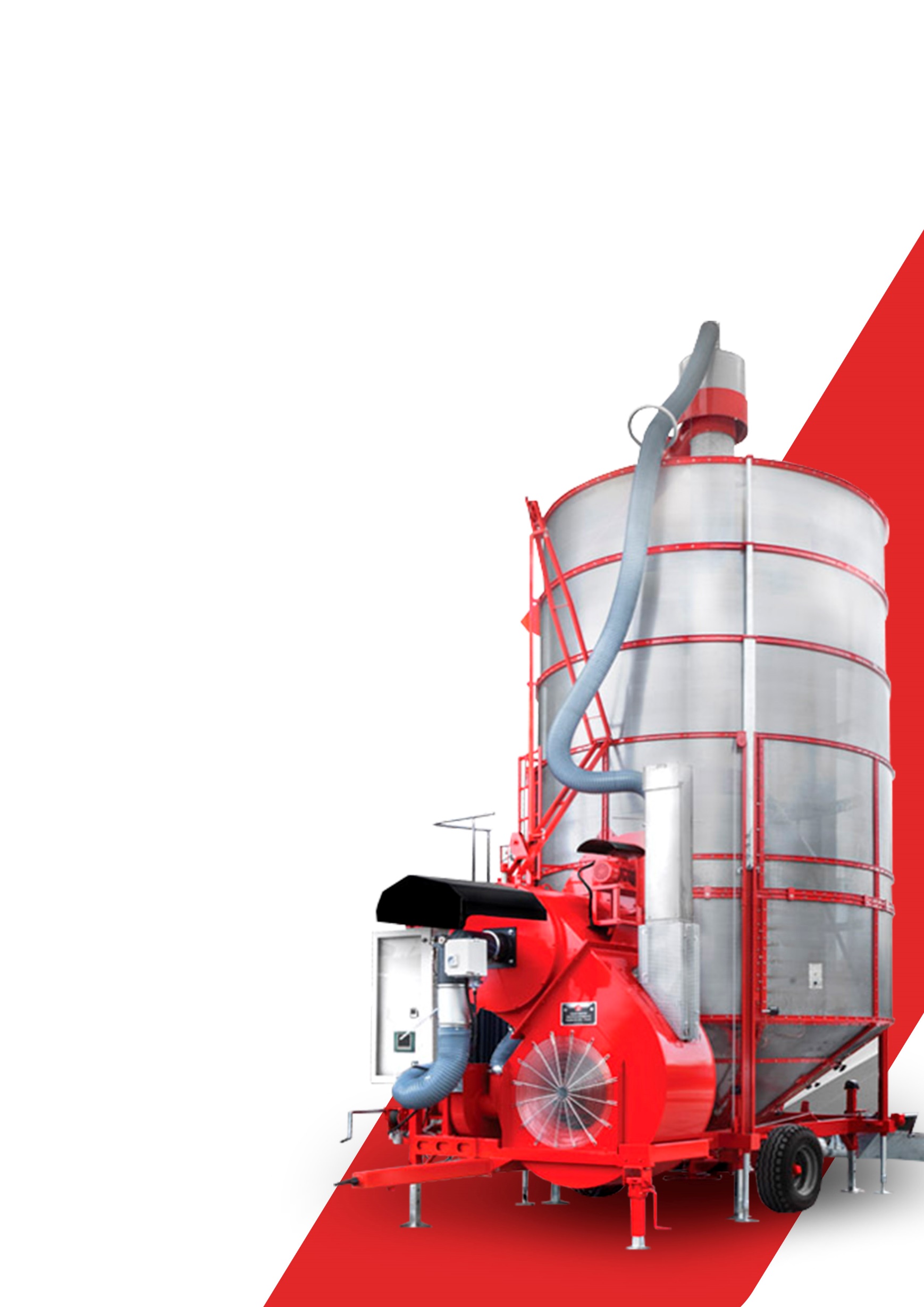 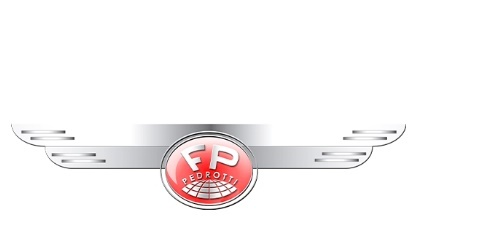 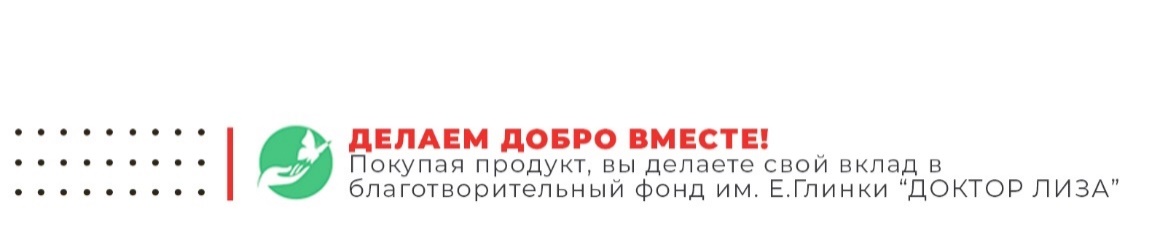 МОБИЛЬНАЯ ЗЕРНОСУШИЛКА
FRATELLI PЕDROTTI SUPER 200ВАШИ ВЫГОДЫ С FRATELLI PEDROTTI: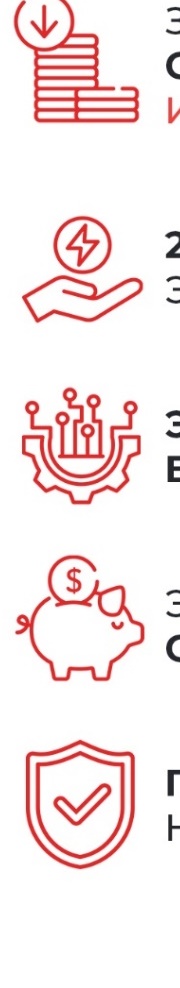 ЗЕРНОСУШИЛКА В 4 РАЗА СОКРАЩАЕТ РАСХОДЫ ПО СУШКЕ ЗЕРНА, ПОЗВОЛИТ СЭКОНОМИТЬ 900 РУБ/Т ИЛИ 900 000 РУБ НА 1000 Т


20% ЭКОНОМИИ ЭЛЕКТРОЭНЕРГИИ ЗА СЧЁТ 3 ЭЛЕКТРОДВИГАТЕЛЕЙ, А ИМЕННО ДО 3500 Р/СУТКИ


ЭЛЕКТРОННАЯ СИСТЕМА УПРАВЛЕНИЯ И БЕЗОПАСНОСТИ В БАЗОВОЙ КОМПЛЕКТАЦИИ


ЭКОНОМИЯ ДО 2 МЛН, БЕЗ ПРОЕКТА И СТРОИТЕЛЬНЫХ РАБОТ


ГАРАНТИЯ 5 ЛЕТ 
НА ВСЕ МОДЕЛИ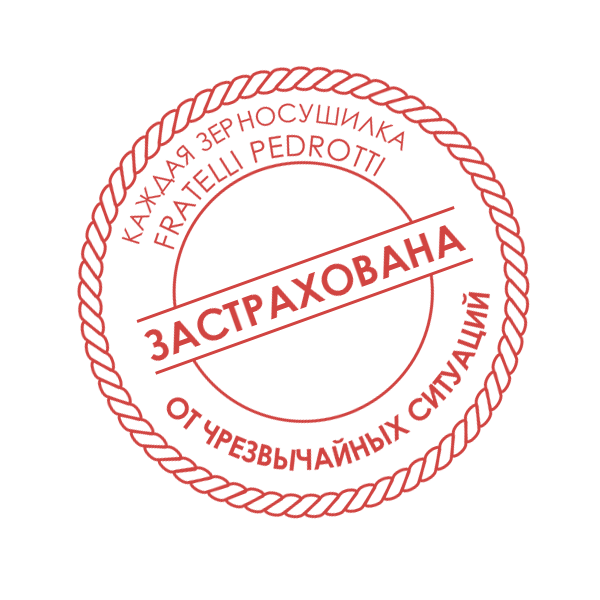 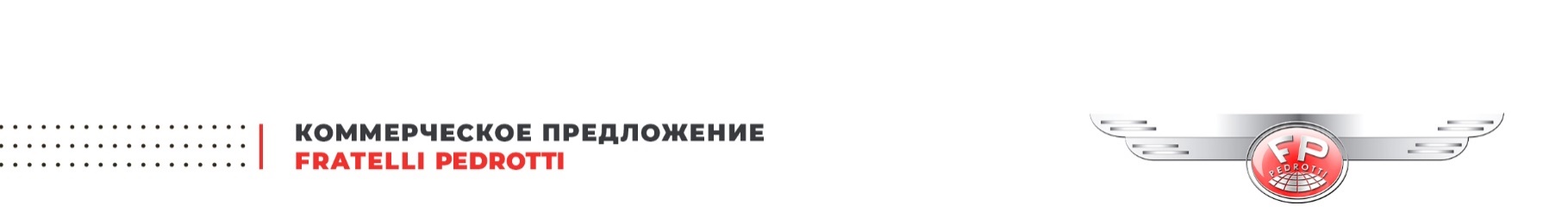 ТЕХНИЧЕСКИЕ ХАРАКТЕРИСТИКИПРОИЗВОДИТЕЛЬНОСТЬ (М3/СУТКИ) В РАЗНЫХ РЕЖИМАХ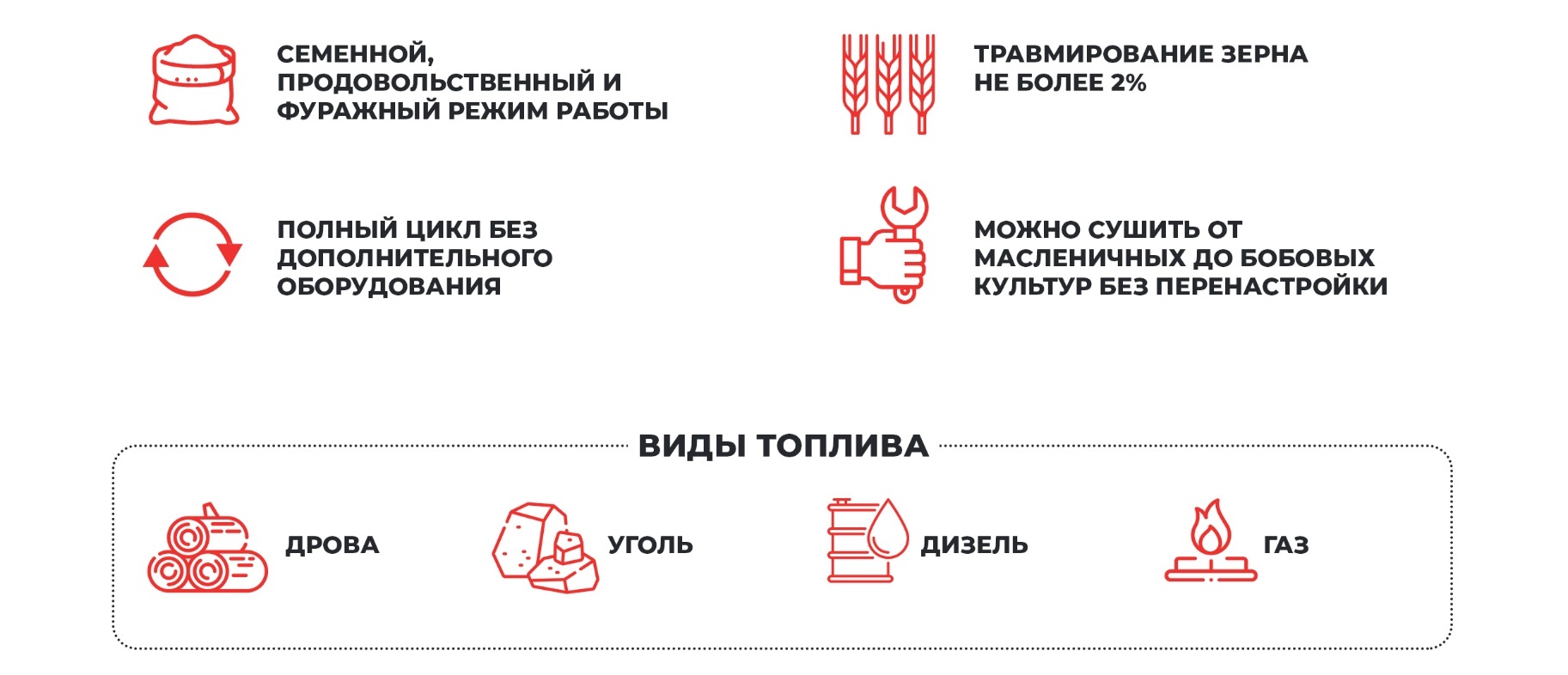 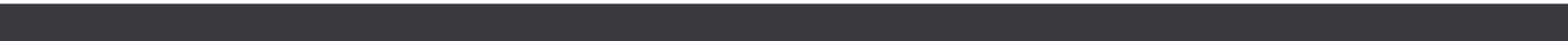 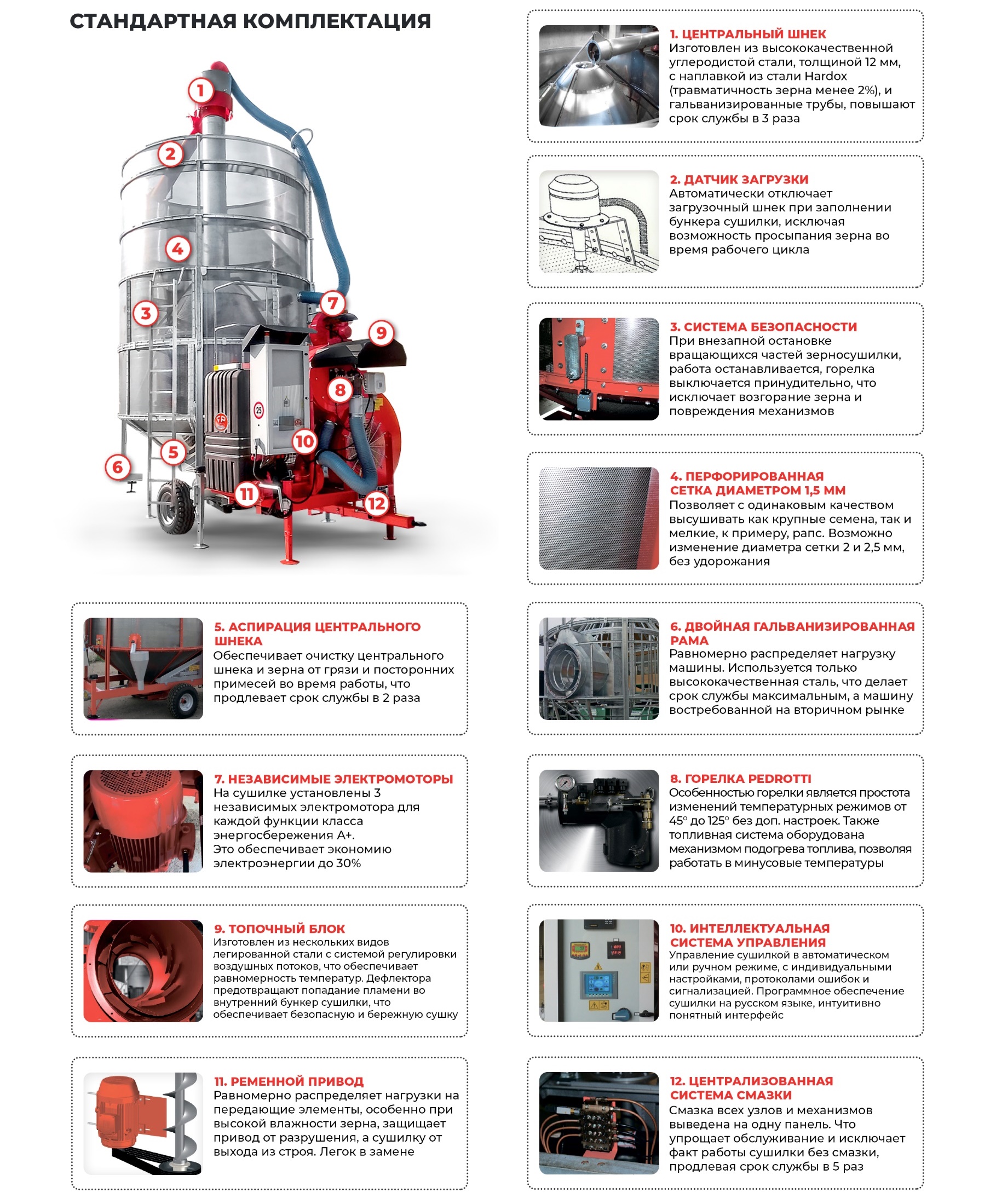 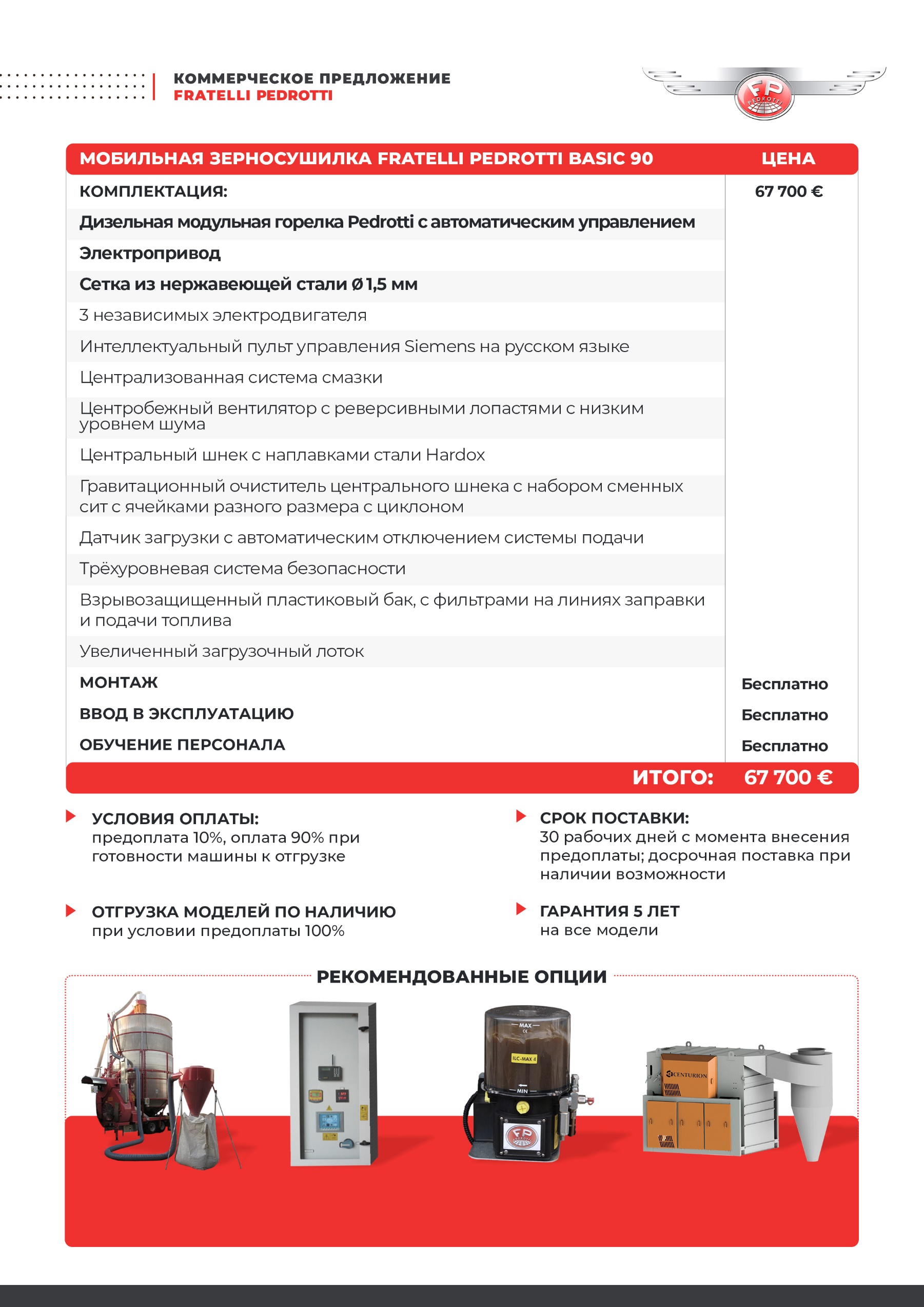 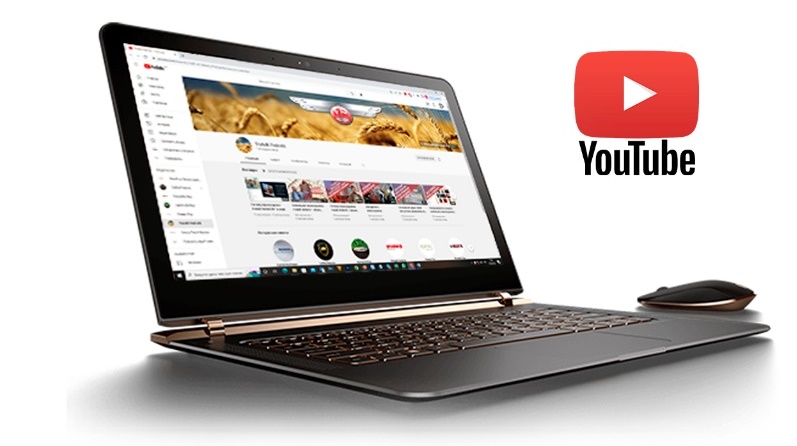 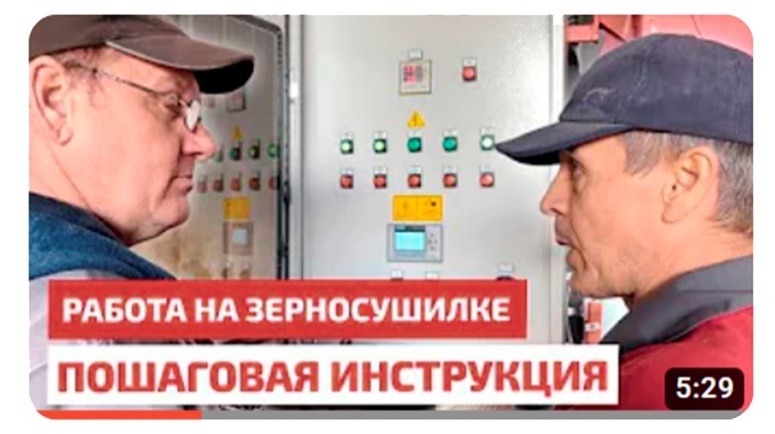 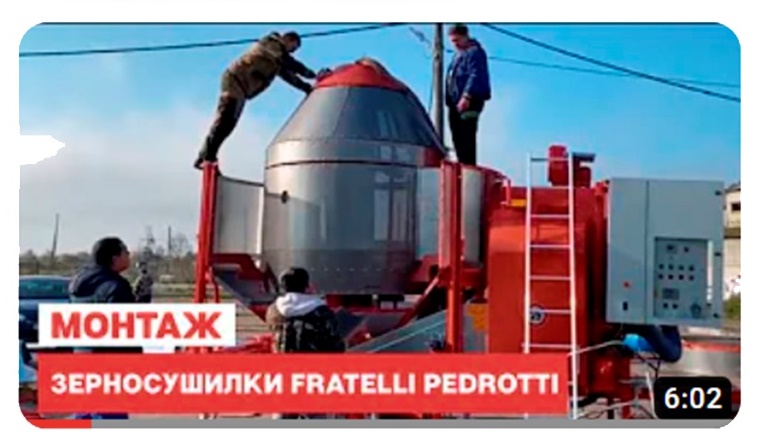 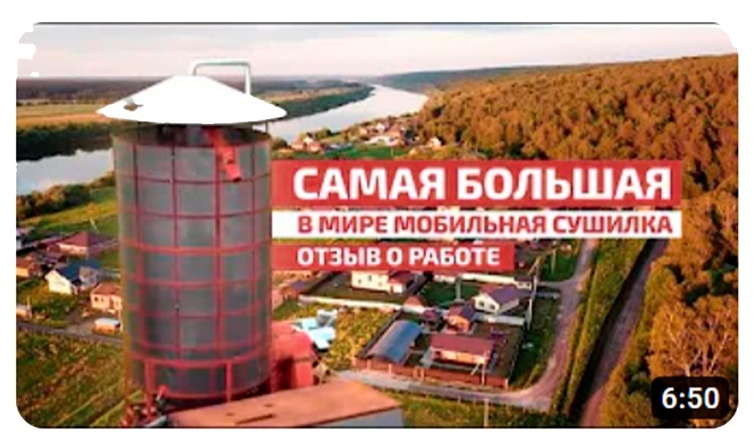 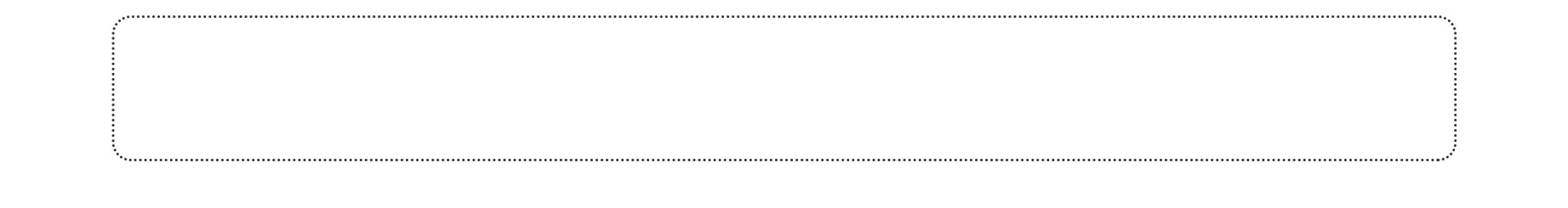 ВАШИ ПРИВИЛЕГИИ С БРЕНДОМ FRATELLI PEDROTTI!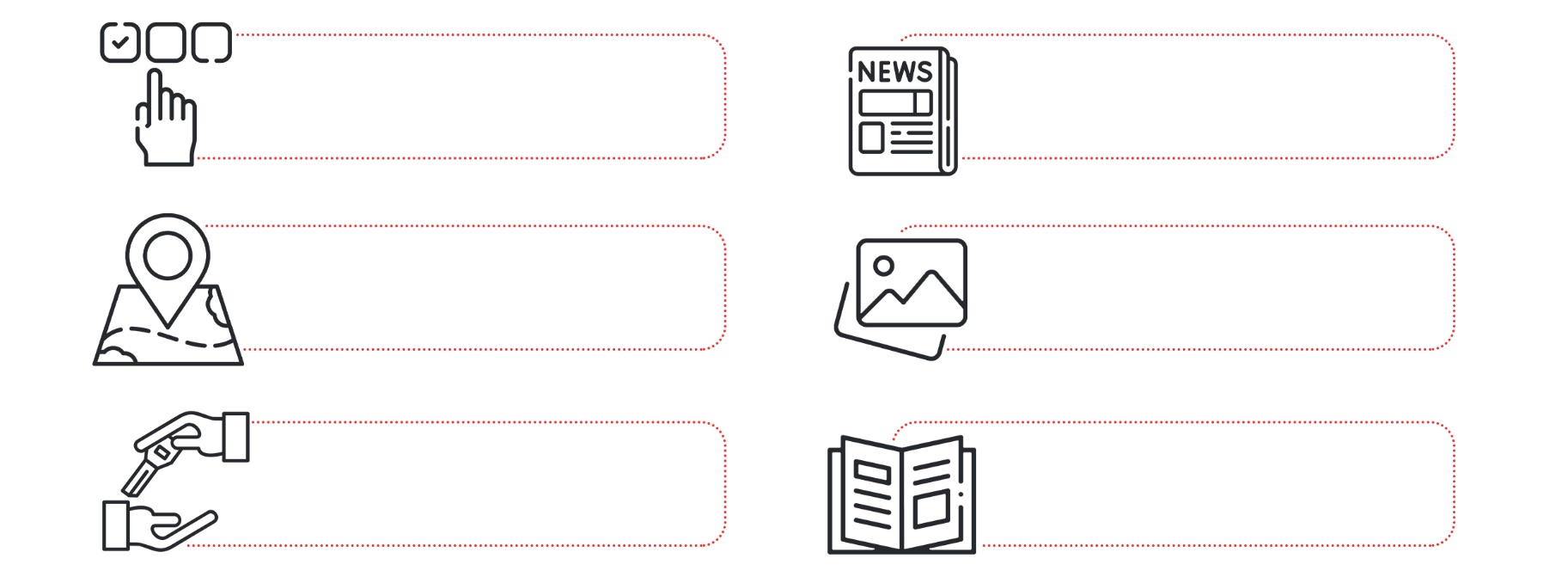 Данные/МодельSUPER 200Ёмкость камеры сушки (м3)27Ёмкость камеры сушки (т)20Центральный шнек  Ø280 ммпропуск  т/ч  65Загрузочный шнек Ø125 ммпропуск т/ч  45Высота в рабочем положении, мм7 540Мощность электродвигателя (кВт)30Требуемая мощность ВОМ,  (л.с.)70Расход топлива (л/т/%)0,9Время загрузки/разгрузки, мин.30/20Время сушки от 20 до 15 %, мин.100Время охлаждения, мин.45Культура сушкиПродовольственныйСеменнойКукуруза (28% - 14%)14070Пшеница (20% - 15%)200100Рапс (14% – 9%)18592Подсолнечник (12%-8%)117102МОБИЛЬНАЯ ЗЕРНОСУШИЛКА FRATELLI PEDROTTI SUPER 200ЦЕНАКОМПЛЕКТАЦИЯ95 700 €Дизельная модульная горелка Pedrotti с автоматическим управлениемЭлектроприводСетка из нержавеющей стали ⌀1,5 мм3 независимых электродвигателяИнтеллектуальный пульт управления Siemens на русском языкеЦентрализованная система смазкиЦентробежный вентилятор с реверсивными лопастями с низким уровнем шумаЦентральный шнек с наплавками стали HardoxГравитационный очиститель центрального шнека с набором сменных сит с ячейками разного размера с циклономДатчик загрузки с автоматическим отключением системы подачиТрёхуровневая система безопасностиВзрывозащищенный пластиковый бак, с фильтрами на линиях заправки и подачи топливаУвеличенный загрузочный лотокМОНТАЖБесплатноВВОД В ЭКСПЛУАТАЦИЮБесплатноОБУЧЕНИЕ ПЕРСОНАЛАБесплатноИТОГО95 700 €ПЛЕЙЛИСТ
Мобильные зерносушилки 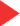   Fratelli PedrottiПЛЕЙЛИСТ            Интервью с представителем заводаПЛЕЙЛИСТ                Вебинары по      оборудованиюПОДОБРАТЬ ЗЕРНОСУШИЛКУ FRATELLI PEDROTTIНажмите здесь прямо сейчас!КАРТА ПРОДАЖ FRATELLI PEDROTTIНажмите здесь прямо сейчас!ЛИЗИНГ ОТ ПРОИЗВОДИТЕЛЯ FRATELLI PEDROTTIНажмите здесь прямо сейчас!СМИ ОFRATELLI PEDROTTIНажмите здесь прямо сейчас!ФОТОГАЛЕРЕЯFRATELLI PEDROTTIНажмите здесь прямо сейчас!ПОЛУЧИТЬ КАТАЛОГFRATELLI PEDROTTIНажмите здесь прямо сейчас!